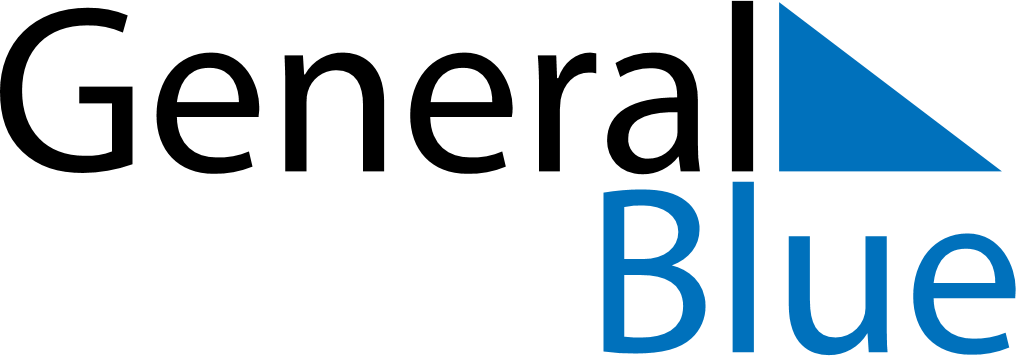 February 2023 CalendarFebruary 2023 CalendarFebruary 2023 CalendarFebruary 2023 CalendarFebruary 2023 CalendarMondayTuesdayWednesdayThursdayFridaySaturdaySunday12345678910111213141516171819202122232425262728